Vysoké učení technické v BrněFakulta strojního inženýrství					Energetický ústav 							KURZY CELOŽIVOTNÍHO VZDĚLÁVÁNÍ – UDRŽITELNÁ ENERGETIKA 2015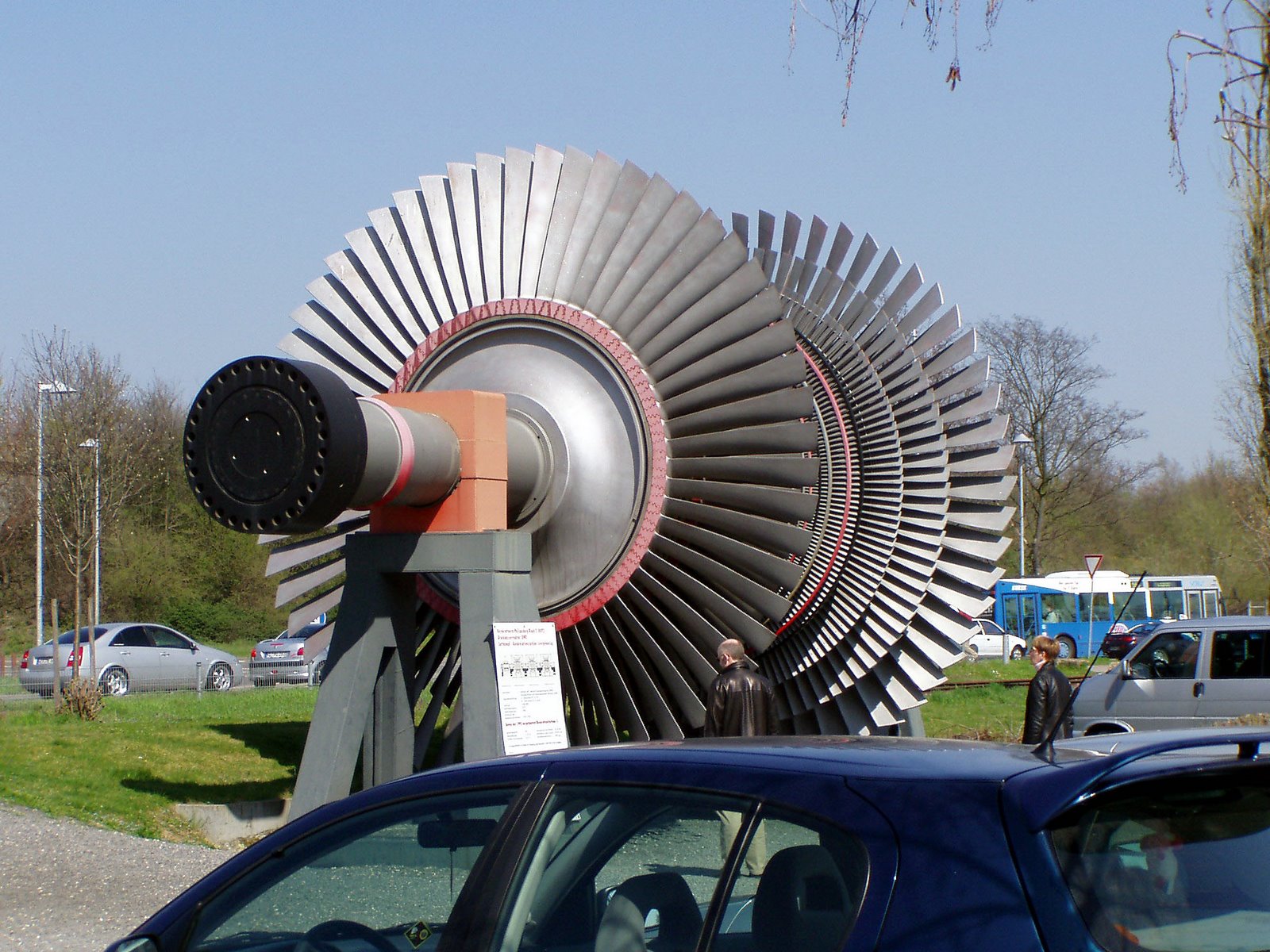 Přehledové kurzy pořádané Energetickým ústavem Fakulty strojního inženýrství Vysokého učení technického v Brně jsou určeny pro získání nebo připomenutí znalostí v základních disciplínách energetiky. Tyto kurzy jsou vhodné i jako rekvalifikační kurzy pracovníků z neenergetických specializací pracujících v energetice. Každý kurz je věnován vybranému tématu a všechny kurzy společně tvoří ucelený průřez základních znalostí umožňující dobrou orientaci v energetickém sektoru. Kurzy jsou zajištěny přednášejícími z řad akademických pracovníků Energetického ústavu Fakulty strojního inženýrství Vysokého učení technického v Brně. kurzy vypsané v roce 201515.5.2014 -  Vybrané kapitoly z termomechaniky  (doc. Josef Štětina, Ph.D.) Děje ideálních plynů, zákony termodynamiky, parametry páry, termická účinnost, entalpie, hodnocení tepelných oběhů, přenos tepla.21.5.2014 - Ekonomika a legislativa v energetice (ing. Marek Baláš)Vymezení základních pojmů, kritéria ekonomické efektivnosti, hodnocení investic, posuzování optimalizace projektu. Průřez základními zákony a navazujícími vyhláškami – Energetický zákon, Zákon o ochraně ovzduší, Zákon o odpadech, Zákon o podporovaných zdrojích energie.22.5.2014 -  Zdroje energie a transformační procesy (doc. , Ph.D)Primární a druhotné zdroje energií, dostupné transformační procesy, fosilní paliva, energie větru, vodní energie, sluneční energie, základní tepelné oběhy, elektro-energetika ČR, alternativní zdroje, trendy a výhledy.28.5.2014 - Chladicí oběhy, trigenerace, dálkové chlazení, TČ (doc. , Ph.D)Chladicí oběhy, kompresorové chladicí jednotky, absorpční chladicí jednotky, tepelná čerpadla, trigenerace, dálkové zásobování chladem. Konstrukce zařízení, provoz systémů a ekonomika výroby chladu.29.5.2014 - Kotle a výměníky tepla  (Ing. Marek Baláš)Druhy paliv a jejich vlastnosti, základy spalování, popis, principy a hodnocení různých typů spalovacích zařízení; základní rozdělení výměníků tepla, parní část kotle.4.6.2014 - Moderní metody měření v oblasti tepelné techniky  (doc. Josef Štětina, Ph.D.)Měření teplot, termočlánky, odporové teploměry, termistory. Chyby při měření teplot, radiace, dynamická teplota. Bezkontaktní měření teplot, termovize. Měření tlaku, měření objemového a hmotnostního toku, měřiče tepla. Počítačové měření, hardware, software. Eliminace chyb měření.5.6.2014 - Tepelné stroje (doc. , Dr.) Objemové a rotační tepelné stroje, rozdělení, základní společné vlastnosti, princip práce, výpočet výkonu, účinnosti a hlavních rozměrů tepelných turbin. Konstrukce tepelných strojů a zkušenosti z provozu.12.6.2014 - Teplárenství (doc. , Dr.) Princip kombinované výroby elektřiny a tepla, úspora primárních paliv, tepelná schémata tepláren s parními a plynovými turbinami. Vývojové tendence v mikrokogeneraci a jejich možná realizace: spalovací motory, spalovací mikroturbiny, parní stroje, palivové články19.6.2014 - Ekologie energetických centrál (doc. , CSc.) Emise spalovacích procesů, vlastnosti ovzduší, technologie pro čištění spalin, odprašování, odsiřování, snižování obsahu NOx.26.6.2014 - Energetické využití biomasy, Spalovny (Ing. , doc. Zdeněk Skála) Vlastnosti biomasy jako zdroje energie, potenciál biomasy, úprava biomasy, zařízení pro centrální i lokální vytápění. Zdroje a vlastnosti odpadů, zařízení pro termické využití odpadů, ekologie.MÍSTO KONÁNÍPřehledové kurzy se konají na adrese: Vysoké učení technické, Fakulta strojního inženýrství, Technická 2, 616 00 Brno, budova A3, místnost 515. Kurzy probíhají vždy od 9:00 – 15:00 s polední přestávkou od 11:30 do 12:30. Možno využít stravovací zařízení.CENACena každého jednodenního kurzu je 1400 Kč za účastníka + DPH. Kurzy jsou konány pouze v případě, že dojde k registraci minimálního počtu účastníků. REGISTRACE A PLATBAV případě zájmu je nutné vyplnit závaznou registraci (druhá strana dokumentu) a zaslat ji nejpozději 10 dnů před zahájením kurzu na e-mail: oei@fme.vutbr.czNejpozději 7 dnů před konáním kurzu bude registrovaným účastníkům elektronickou poštou potvrzeno konání kurzu, zaslána faktura pro úhradu ceny kurzu.KONTAKTAktuální nabídka kurzů na http://www.eu.fme.vutbr.cz/odbor-energetickeho-inzenyrstvi/kurzy .Pro další informace pište na oei@fme.vutbr.cz,nebo volejte  541 142 581 doc. , 541 142 574 doc. Jan Fiedler.								Ver.  20140314Vysoké učení technické v Brně Fakulta strojního inženýrství	Energetický ústav														KURZY 2015KURZY CELOŽIVOTNÍHO VZDĚLÁVÁNÍ – UDRŽITELNÁ ENERGETIKA 2015REGISTRACEÚČASTNÍKJméno a příjmení: ……………………………………………………………………………………………………..E-mail: ……………………………………………………………………………..   Tel.: …………………………………………….Firma: …………………………………………………………………………………………………………………………Fakturační adresa: ……………………………………………………………………………………………………………………………………………………………………………………………………………………………………………………………………………………………………………………Mám zájem se účastnit následujících kurzů:   Dne  ………………………..				Podpis účastníka  …………………………………………………………..Vyplněný a podepsaný formulář zašlete naskenovaný na oei@fme.vutbr.cz nejpozději 10 dnů před konáním kurzu.KurzCena bez DPH      Účast     označte křížkem1400 Kč1400 Kč1400 Kč1400 Kč1400 Kč1400 Kč1400 Kč1400 Kč1400 Kč1400 KčCENA CELKEM bez DPH